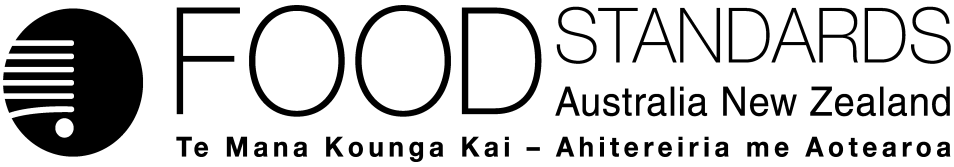 26 July 2013[13-13]Administrative Assessment Report – Application A1089Food derived from Herbicide-tolerant Canola Line DP-073496-4DecisionChargesApplication Handbook requirementsConsultation & assessment timeframeDate received:  7 June 2013Date due for completion of administrative assessment:  1 July 2013Date completed: 1 July 2013Date received:  7 June 2013Date due for completion of administrative assessment:  1 July 2013Date completed: 1 July 2013Date received:  7 June 2013Date due for completion of administrative assessment:  1 July 2013Date completed: 1 July 2013Applicant:  Pioneer Hi-Bred Australia via SGA Solutions Pty LtdApplicant:  Pioneer Hi-Bred Australia via SGA Solutions Pty LtdPotentially affected Standard:Standard 1.5.2Brief description of Application:To seek permission for food derived from herbicide-tolerant canola line 73496, genetically modified to provide tolerance to glyphosate.Brief description of Application:To seek permission for food derived from herbicide-tolerant canola line 73496, genetically modified to provide tolerance to glyphosate.Potentially affected Standard:Standard 1.5.2Procedure:  General	Estimated total hours: Maximum 350Reasons why:This kind of application involves an assessment of the potential risk to public health and safety.Estimated start work:  July 2013Application accepted:Date:  1 July 2013Has the Applicant requested confidential commercial information status? Yes ✔	NoWhat documents are affected? Supporting studies PHI-2010-086/040 and PHI-2010-127 Has the Applicant provided justification for confidential commercial information request? Yes ✔	No	N/ADoes FSANZ consider that the application confers an exclusive capturable commercial benefit on the Applicant?Yes ✔	NoIf yes, indicate the reason:Since the technology behind the Application has been developed solely by the Applicant, the Applicant will gain an exclusive benefit if the Application is approved.Due date for fees: 29 July 2013 (fees received 24 July 2013)Does the Applicant want to expedite consideration of this Application?Yes	No ✔ 	Not knownWhich Guidelines within the Part 3 of the Application Handbook apply to this Application?3.1.1, 3.5.1Is the checklist completed?Yes✔	NoDoes the Application meet the requirements of the relevant Guidelines?  Yes✔	No  Does the Application relate to a matter that may be developed as a food regulatory measure, or that warrants a variation of a food regulatory measure?Yes✔	NoIs the Application so similar to a previous application or proposal for the development or variation of a food regulatory measure that it ought not to be accepted?Yes	No✔Did the Applicant identify the Procedure that, in their view, applies to the consideration of this Application?Yes✔	No If yes, indicate which Procedure: General	Other Comments or Relevant Matters:Nil Proposed length of public consultation period:  8 weeksProposed timeframe for assessment:‘Early Bird Notification’ due:  Commence assessment (clock start)	24 July 2013Completion of assessment & preparation of draft food reg measure	Mid-November 2013Public comment	Late November–Late January 2014Board to complete approval	Mid-April 2014Notification to Forum	Late April 2014Anticipated gazettal if no review requested	Early July 2014